dfdf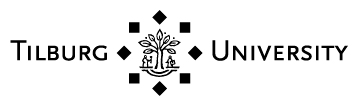 Declaration ThesisThe undersigned,name:								date of birth: 						Declares that his/her Bachelor’s / Master’s thesis, titled:Does not contain personal information as email address, postal address, telephone number;Does not contain other personal or commercially sensitive information;May become digitally available to the public via Tilburg University's Library and WorldCat.Date:  			Signature: 